____________________________________________________________________________________________________________________________________________________________________КАРАР                                                                                                            РЕШЕНИЕ                 Совета  сельского  поселения   Надеждинский   сельсоветмуниципального   района  Иглинский  район   Республики                                                  Башкортостан        Об  утверждении  Положения  «О  порядке  определения  должностных  лиц,  уполномоченных  составлять  протоколы  об  административных  правонарушениях.        В  соответствии  с  Кодексом  Российской  Федерации  об  административных  правонарушениях  от  30.12.2001 года  № 195-ФЗ, Кодексом  Республики  Башкортостан  об  административных  правонарушениях  от  23.06.2011 г.  № 413-з, Законом  Республики  Башкортостан  от  10.10.2006 г.  № 354-з  «О  наделении  органов  местного  самоуправления  государственными  полномочиями  Республики  Башкортостан  по  созданию  и  обеспечению  деятельности  административных  комиссий»,  Законом  Рес публики  Башкортостан  от  22.01.2004  №  64-з  «Об  административных  комиссиях  в  Республике  Башкортостан  Совет  сельского  поселения  Надеждинский  сельсовет  муниципального  района  Иглинский  район  Республики  Башкортостан  решил:Утвердить   Положение  «О  порядке  определения  должностных  лиц,  уполномоченных  составлять  протоколы  об  административных  правонарушениях  сельского  поселения  Надеждинский  сельсовет  муниципального  района  Иглинский  район  Республики  Башкортостан».Контроль  за  исполнением  настоящего  решения  возложить  на  Постоянную  комиссию  по  бюджету,  налогам,  вопросам  собственности  и  социально-гуманитарным  вопросам  (председатель  Маслова  Н.Н.)Глава  сельского  поселения                                                        Т.В.Ашанинаот  09  августа   2013 года  №   200УТВЕРЖДЕНО  Решением  Совета  сельского поселенияНадеждинский  сельсовет  муниципальногорайона  Иглинский  район  РБот «09»  августа 2013 г. №   200ПОЛОЖЕНИЕо порядке определения должностных лиц, уполномоченных составлятьпротоколы об административных правонарушениях   сельского  поселения  Надеждинский  сельсовет  муниципального  района  Иглинский  район  РБ1. Общие положения1.1.  Настоящее  Положение  разработано  в  соответствии Кодексом Российской Федерации об административных правонарушениях от 30.12.2001 года №195-ФЗ, Кодексом Республики Башкортостан об  административных  правонарушениях  от  23.06.2011  №  413-з, Законом Республики Башкортостан от 10.10.2006 № 354-з  «О наделении органов местного самоуправления государственными  полномочиями  Республики  Башкортостан  по  созданию  и обеспечению деятельности административных комиссий», Законом Республики Башкортостан  от  22.01.2004  №  64-з    «Об административных  комиссиях  в  Республике  Башкортостан»  и  определяет порядок  составления  протоколов  об  административных  правонарушениях,  а также    перечень  должностных  лиц,  уполномоченных  составлять протоколы об административных правонарушениях. 1.2.  Протокол  об  административном  правонарушении  составляется  в случаях  нарушения  статей  предусмотренных  ч.ч.  4,  9  ст.  15.1  Кодекса Республики  Башкортостан  об  административных  правонарушениях  от 23.06.2011 № 413-з. 1.3.  Протокол  об  административном  правонарушении  составляется немедленно после выявления совершения административного правонарушения. В случае если требуется дополнительное выяснение обстоятельств дела, либо данных  о  физическом  лице  или  сведений  о  юридическом  лице,  в  отношении которых  возбуждается  дело  об  административном  правонарушении,  протокол об  административном  правонарушении  составляется  в  течение  двух  суток  с момента выявления административного правонарушения. 1.4.  Должностное  лицо  несет  ответственность  за  своевременность  и качество  предоставленных  протоколов  судье, в орган, должностному лицу, уполномоченным рассматривать дело об административном правонарушении,    в соответствии  со  ст.  ст.  28.2,  28.5,  28.8  Кодекса  Российской  Федерации  об административных правонарушениях. 1.5.  Должностное  лицо   сельского поселения  Надеждинский  сельсовет  действует  на основании  настоящего  Положения    в  соответствии  со  ст.  ст.  28.1, 28.2  Кодекса  Российской Федерации об административных правонарушениях. 1.6.  Должностные лица имеют право: - составлять протоколы на правонарушителей в точном соответствии со ст.  28.2  Кодекса  Российской  Федерации  об  административных правонарушениях; - доступ на предприятия независимо от организационно-правовых форм и видов собственности для составления протоколов по вопросам, входящим в их компетенцию; -  направлять  составленные  протоколы  и  иные  материалы  дела  на правонарушителей  для  рассмотрения  и  наложения  административного взыскания. 1.7.  Протокол  об  административном  правонарушении  составляется должностным лицом сельского поселения   Надеждинский  сельсовет   на  бланке . 2. Должностные лица, уполномоченные составлятьпротоколы об административных правонарушениях      2.1.  Должностные лица, уполномоченные в  соответствии  с  частями  4, 9     статьи  15.1  Кодекса Республики  Башкортостан  об  административных  правонарушениях, составлять протоколы об административных правонарушении на территории сельского поселения  Надеждинский  сельсовет  муниципального  района  Иглинский  район  Республики  Башкортостан, предусмотренных частью 3 статьи 2.2, частью 2 статьи 2.5, статьей 3.5, частью 2 статьи 4.1, частями 2,4 статьи 4.2, частью 6 статьи 4.4, частью 2 статьи 4.5, частью 2 статьи 4.6, частью 2 статьи 4.8, статьями 6.1, 6.3, 6.4, 6.5, 6.6, 6.7, 6.8, 6.9, 6.10, 6.11, 6.12, частью 2 статьи 6.14, статьями 6.15, 6.16, 6.17, 7.3, 8.2, 8.3, частью 2 статьи 10.1, частью 2 статьи 10.2, частью 2 статьи 10.3, частью 2 статьи 10.4, частью 2 статьи 11.1, статьей 11.4, частями 3, 4 статьи 12.2, частью 2 статьи 12.5, статьями 13.5, 13.7, 13.8, 13.9, частями 1,2,3,6,7 статьи 13.11 Кодекса Республики Башкортостан от 23.06.2011 года № 413-з   «Об административных правонарушениях»: Ашанина  Т.В. – глава администрации сельского поселения Надеждинский  сельсовет; Савин  В.И. – землеустроитель  администрации  сельского  поселения  Надеждинский  сельсовет. 3. Порядок составления протоколов обадминистративных правонарушениях3.1.  В  соответствии  со  ст.  28.2  Кодекса  Российской  Федерации  об административных  правонарушениях  о  совершении  административного правонарушения составляется протокол. Под протоколом об административном правонарушении понимается процессуальный документ, в котором отражаются сведения,  связанные  с  фактом  противоправного  деяния  и  характеризующие личность правонарушителя. 3.2.  Бланк протокола должен обладать соответствующими реквизитами и позволять  в  полной  мере  указывать  всю  информацию  о  правонарушении, содержание  которой  установлено  Кодексом  Российской  Федерации  об административных правонарушениях. 3.3.  Изготовление  бланков  целесообразно  осуществлять  типографским способом. 3.4.  Бланки протокола должны быть пронумерованы. 3.5.  В протоколе об административном правонарушении указываются: −  дата и место его составления; −  должность,  фамилия  и  инициалы  должностного  лица,  составившего протокол; −  сведения  о  лице,  в  отношении  которого  возбуждено  дело  об административном  правонарушении.  Помимо  имени,  отчества  и  фамилии гражданина должны указываться паспортные данные (дата и место рождения, дата  и  место  выдачи  паспорта),  данные  о  регистрации  и  фактическом  месте жительства  гражданина  (согласно  Гражданскому  кодексу  Российской Федерации  местом  жительства  гражданина  признается  место,  где  гражданин постоянно  или  преимущественно  проживает.  Местом  жительства  граждан, находящихся  под  опекой,  признается  место  жительства  их  законных представителей – опекунов); −  фамилии,  имена,  отчества,  адреса  места  жительства  свидетелей  и потерпевших, если имеются свидетели и потерпевшие; −  время  (точное  указание  числа,  месяца,  года,  часы,  минуты)  место совершения  и событие административного правонарушения; −  статья закона, предусматривающая административную ответственность за  данное  административное  правонарушение,  содержание  нормы  закона, которая нарушена; −  объяснения  физического  лица  или  законного  представителя юридического  лица,  привлекаемого  к  административной  ответственности,  в отношении  которого  составлен  протокол  об  административном правонарушении (в любом случае: в случае согласия и в случае несогласия). В случае отказа гражданина или законного представителя юридического лица от дачи  письменных  объяснений  –  сделать  соответствующую  запись  в соответствии  с  требованиями  Кодекса  Российской  Федерации  об административных правонарушениях; −  иные сведения, необходимые для разрешения дела. 3.6.  Протокол должен содержать следующие отметки: −  о  разъяснении  прав  и  обязанностей  правонарушителю  и  иным участникам производства  по делу  об административном правонарушении  (ст. 51  Конституции  Российской  Федерации,  п.1  ст.  25  Кодекса  Российской Федерации об административных правонарушениях); 
−  отметка  об  ознакомлении с протоколом об административном правонарушении  физического  лица  или  законного представителя юридического лица в отношении которых возбуждено дело об административном правонарушении,  которые вправе представить объяснения и замечания  по  содержанию  протокола,  которые прилагаются  к протоколу; −  подписи  должностного  лица,  составившего  протокол  и  физического лица или законного представителя юридического лица, в отношении которых возбуждено  дело  об  административном  правонарушении   (в  случае  отказа указанных  лиц  от  подписания  протокола  в  нем  делается  соответствующая запись); −  согласно  ч.  4.1  ст.  28.2  Кодекса  Российской  Федерации  об административных  правонарушениях  в  случае  неявки  физического  лица,  или законного  представителя  физического  лица,  или  законного  представителя юридического  лица,  в  отношении  которых  ведется  производство  по  делу  об административном  правонарушении,  если  они  извещены  в  установленном порядке,  протокол  об  административном  правонарушении  составляется  в  их отсутствие.  Копия  протокола  об  административном  правонарушении направляется лицу, в отношении которого он составлен, в течение трех дней со дня составления указанного протокола; −   физическому лицу или законному представителю юридического лица, в отношении которых возбуждено дело об административном правонарушении, а также потерпевшему вручается под расписку копия протокола об административном правонарушении.

3.7.   В  зависимости  от  того,  какой  объем  сведений  необходимый  для разрешения  дела  известен  должностному  лицу  на  момент  выявления правонарушения,  ст.  28.5  Кодекса  Российской  Федерации  об административных правонарушениях предусмотрены следующие сроки: −   протокол об административном правонарушении составляется немедленно после выявления совершения административного правонарушения;− если требуется дополнительное выяснение обстоятельств дела либо данных о физическом лице или сведений о юридическом лице, в отношении которых возбуждается дело об административном правонарушении, протокол об административном правонарушении составляется в течение двух суток с момента выявления административного правонарушения.3.8.   В  случаях  составления  протокола  и  других  материалов  дела неправомочными  лицами,  неправильного  составления  протокола  и оформления  других  материалов  дела  либо  неполноты  представленных материалов, которая не может быть восполнена при рассмотрении дела протокол  возвращается  должностному  лицу,  которое  его составило. 
3.9.   В  соответствии  со  ст.  28.8  Кодекса  Российской  Федерации  об административных  правонарушениях  недостатки  протокола  и  других материалов  дела  об  административном  правонарушении  устраняются  в  срок не более трех суток со дня их поступления (получения)  судье, органу, должностному лицу, рассматривающих дело об административном правонарушении. Материалы дела об административном правонарушении с внесенными в них изменениями и дополнениями возвращаются указанным судье, органу, должностному лицу в течение суток со дня устранения соответствующих недостатков.

 Приложение № 1
 ПРОТОКОЛ ОБ АДМИНИСТРАТИВНОМ ПРАВОНАРУШЕНИИ № _______"___" ___________ 20__ г.                                                                                                    _____________________                                                                                                                                                       место составления1.Мною, _____________________________________________________________________________________________________________________________________________________________________________полное наименование должности, место работы, фамилия и инициалы лица,составившего протокол об административном правонарушениина   основании  ст.15.1.Кодекса Республики Башкортостан об административных правонарушениях (далее - КоАП РБ)   составлен настоящий протокол в отношении: Для физического (должностного) лица:Фамилия, имя, отчество ________________________________________________________________________Дата и место рождения _________________________________________________________________________Гражданство _______ Документ, удостоверяющий личность ___________ серия _______ № ______________Выдан _______________________________________________________________________________________                                   кем, когдаМесто регистрации (место жительства) ________________________________________________________________________________________________________________________________________________________Место работы _____________________________________________________________________________________________________________________________________________________________________________Должность ___________________________________________________________________________________Для юридического лица:Полное наименование юридического лица _____________________________________________________________________________________________________________________________________________________ИНН ___________________ Банковские реквизиты _________________________________________________Место нахождения юридического лица ___________________________________________________________      Положения   статьи   51   Конституции  Российской Федерации, права иобязанности, предусмотренные КоАП РФ, мне разъяснены и понятны.________________________________________________________            _______________Ф.И.О. физического лица (законного     представителя физического лица или юридического                                                     подписьлица), в отношении которого ведется производство по делу об административном правонарушении 2. Источник  данных,  указывающий  на наличие события административного правонарушения_______________________________________________________________________________________________________________________________________________________________________________________________________________________________________________________________________________________             непосредственное обнаружение должностным лицом, уполномоченным составлять протоколы об административных правонарушениях, достаточных данных, указывающих на наличие события административного правонарушения; поступление из правоохранительных органов, а также из других государственных органов, органов местного самоуправления, от общественных объединений материалов, содержащих данные, указывающих на наличие события административного правонарушения; сообщение, заявление физического, юридического лица, сообщение в средствах массовой информации, содержащее данные, указывающие на наличие события административного правонарушения, и т.п.  3. Описание административного правонарушения:    "___" _______ 20__ г. в ___ ч. ____ мин. по адресу: _______________________________________________________________________________________________________________________________________________________________________________________________________________________________________________________________________________________________________________________________________________________________________________________________________________________________________________________________________________________________________________________________сведения о месте, времени совершения и событии административного правонарушеният.е., совершил  административное правонарушение, предусмотренное  ч._____ст._____КоАП РБ    4. Объяснения   лица   (законного   представителя    физического    или юридического   лица),  в отношении которого ведется производство по делу об административном правонарушении:_______________________________________________________________________________________________________________________________________________________________________________________________________________________________________   5. Сведения о свидетелях, потерпевших:____________________________________________________________________________________________________________________________________________________________________________________________________________________________________________________________________________________________________________________________________________________________________________________свидетель, потерпевший (указать), фамилия, имя, отчество, документ, удостоверяющий личность (серия, N, кем и когда выдан), место регистрации (место жительства)Примечание. Указывается в отношении каждого свидетеля, потерпевшего.   Положения  статьи   51  Конституции   Российской   Федерации,  права  иобязанности, предусмотренные КоАП РФ, мне разъяснены и понятны.____________________________________________________________                        _____________________    фамилия и инициалы свидетеля, потерпевшего                                                                                                                                 подпись____________________________________________________________                       ______________________    фамилия и инициалы свидетеля, потерпевшего                                                                                                                                 подпись____________________________________________________________                       ______________________    фамилия и инициалы свидетеля, потерпевшего                                                                                                                                 подпись    6. К протоколу прилагаются:_________________________________________________________________________________________________________________________________________________________________________________________________________________________________________________________________________________________________________________________________________________________________________________________________________________________________________________________________________________                                                                            наименования и реквизиты документов, прилагаемых к протоколуПротокол составил:____________________________________________________________                      ______________________должность, фамилия и инициалы лица составившего, протокол об административном                                                             подписьправонарушении                                                                                                                  С протоколом ознакомлен:___________________________________________________________                        _____________________Ф.И.О. лица, физического лица  (законного представителя физического или                                                                               подпись юридического лица), в отношении которого ведется производство по делу об административномправонарушенииМесто и сроки рассмотрения дела мне объявлены: ______________________________________________________________________________________________________________________________________________  полное наименование  органа, куда будет направлен протокол на рассмотрение, дата и время рассмотрения______________________________________________________________                    _____________________Ф.И.О. лица, физического лица (законного представителя                                                                                                               подписьфизического или юридического лица), в отношении которого ведетсяпроизводство по делу об административном правонарушенииПонятые:_______________________________________________________________________________________________________________________________________________________________________________________________________________________________________________________________________________________фамилия, имя, отчество, документ, удостоверяющий личность (серия, N, кем и  когда выдан), место регистрации (место жительства)    Права и обязанности, предусмотренные КоАП РФ, мне разъяснены и понятны.______________________________________________________________                    _____________________           фамилия и инициалы понятого                                                                                                                                                  подпись______________________________________________________________                    _____________________           фамилия и инициалы понятого                                                                                                                                                  подписьФизическое лицо (законный представитель физического или юридического лица),в  отношении  которого   ведется  производство по  делу об административномправонарушении, отказалось от подписания протокола в присутствии:_______________________________________________________________                   _____________________           фамилия и инициалы понятого                                                                                                                                                  подпись_______________________________________________________________                 _____________________            фамилия и инициалы понятого                                                                                                                                                     подпись_______________________________________________________________                 _____________________должность, фамилия и инициалы лица, составившего  протокол об административном правонарушении                                   подписьКопию протокола получил(а)_________________________________________________________________              ____________________фамилия и инициалы физического лица (законного представителя физического или юридического лица),                                подпись  в отношении которого ведется производство по делу об административном правонарушении_________________________________________________________________             ____________________        фамилия и инициалы потерпевшего                                                                                                                                            подписьПримечание.  Копия   протокола   вручается   физическому   лицу   (законномупредставителю   физического   или  юридического лица), в отношении котороговедется производство  по  делу  об административном правонарушении, а также потерпевшимПриложение № 2
 ОБЪЯСНЕНИЕ"___" ___________ 20____ г.                                                                              ___________________							__________________     дата составления                                                                                      место составления______ ч. ____________ мин.    время составленияЯ, _______________________________________________________________________________________________________________________________________________________                                должность, фамилия, имя, отчество лица, составившего протоколполучил объяснение от гражданинаФамилия, имя, отчество ________________________________________________________Дата и место рождения _________________________________________________________Место регистрации (место жительства) ________________________________________________________________________________________________________________________Документ, удостоверяющий личность _____________ серия _______ № ________________Место работы ______________________________________________________________________________________________________________________________________________Должность ___________________________________________________________________Лицу,   в   отношении   которого   ведется   производство    по   делу   обадминистративном   правонарушении,   потерпевшему,    свидетелю     (нужноеподчеркнуть)  разъяснены статья 51 Конституции Российской Федерации, статьиКодекса   Российской   Федерации    об   административных  правонарушениях,устанавливающие права и обязанности указанного лица.                                                                                           ________________________________ 								          подпись указанного лицаПо существу могу сказать следующее: _____________________________________________________________________________________________________________________________________________________________________________________________________________________________________________________________________________________________________________________________________________________________________________________________________________________________________________Объяснение получил _______________________________________________________________________________________________________________________________________     должность, фамилия, имя, отчество лица, получившего объяснения                                                                                     ___________________________________   							подпись лица, получившего объяснениеЛицо, давшее объяснение ______________________________________________________                                                                              должность, фамилия, имя, отчество                                                                                                                       __________________                                                                                                                                  подписьС моих слов записано верно, замечаний не имею.                                                                                                                                                                                                                                                                                                                                                                                         ___________________                                                                                                                                    ПодписьБАШ?ОРТОСТАН РЕСПУБЛИКАhЫИГЛИН  РАЙОНЫМУНИЦИПАЛЬ РАЙОНЫНЫ*НАДЕЖДИН АУЫЛ  СОВЕТЫАУЫЛ БИЛ2М2HЕ СОВЕТЫ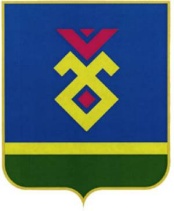 CОВЕТ               СЕЛЬСКОГО ПОСЕЛЕНИЯНАДЕЖДИНСКИЙ СЕЛЬСОВЕТМУНИЦИПАЛЬНОГО РАЙОНАИГЛИНСКИЙ РАЙОНРЕСПУБЛИКИ БАШКОРТОСТАН452420, Пятилетка   ауылы,  !62к  урамы, 4 Тел.\факс   (34795) 2-60-33 e-mail: nadegdino_igl@mail.ru                   452420,  с.  Пятилетка, ул. Центральная, 4                 Тел.\факс  (34795) 2-60-33              e-mail: nadegdino_igl@mail.ru